１年生基礎航海実習二次乗船　二日目の様子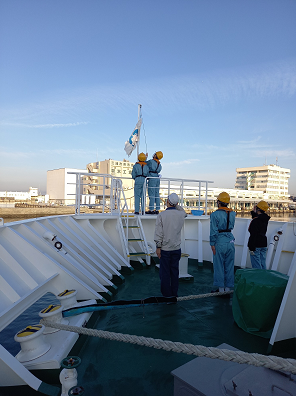 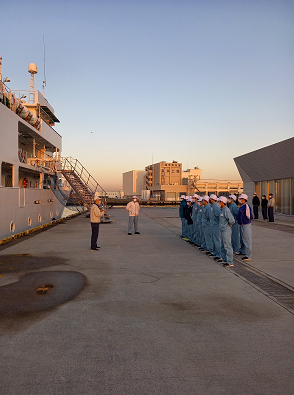 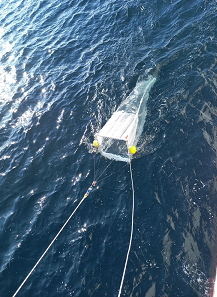 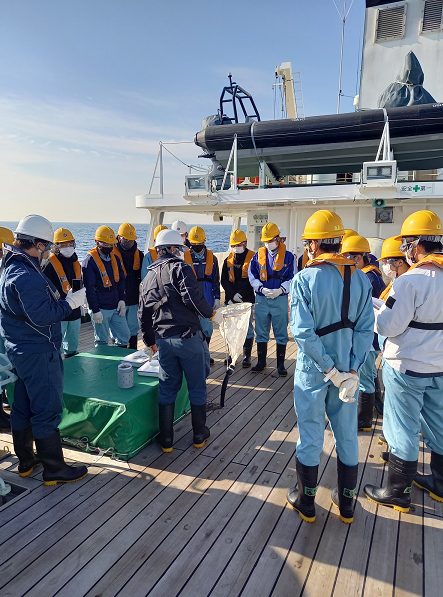 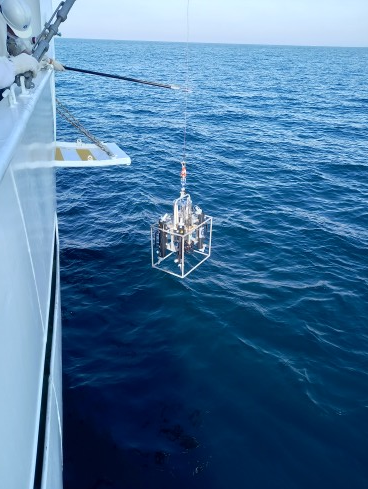 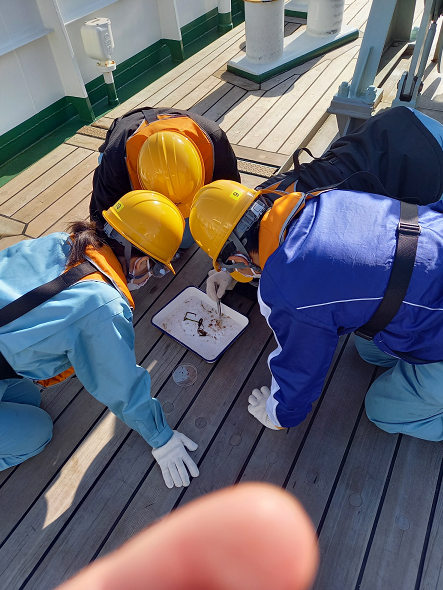 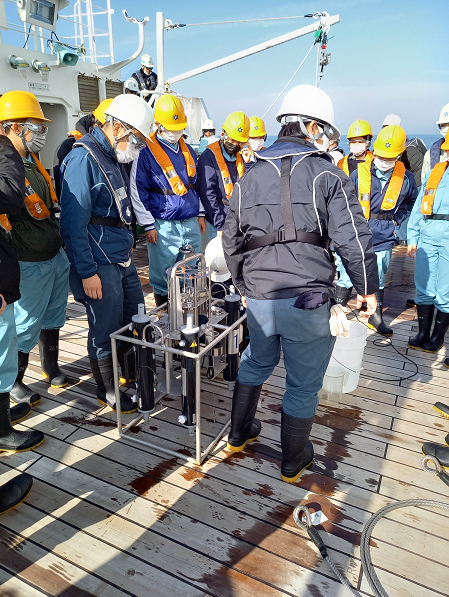 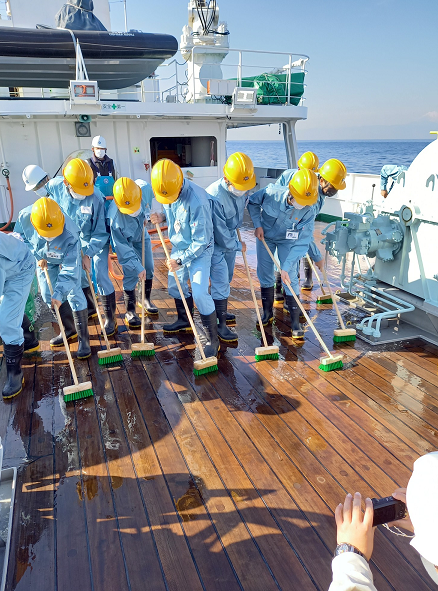 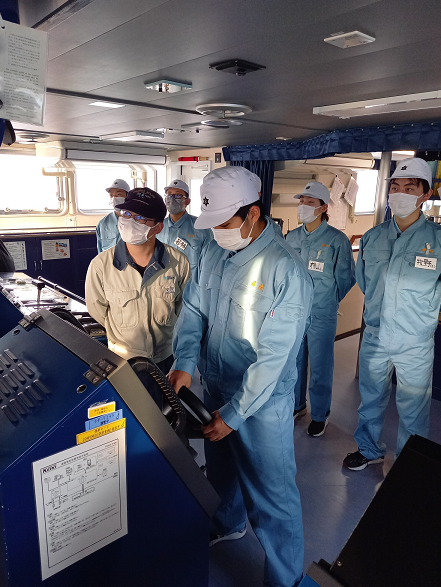 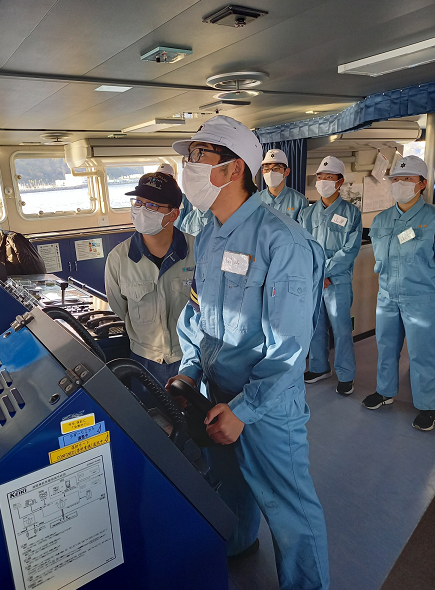 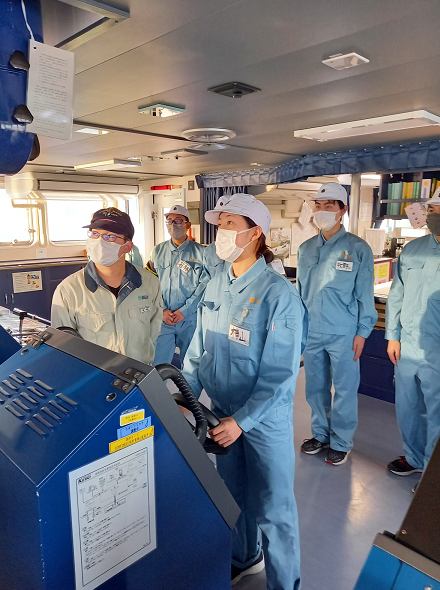 